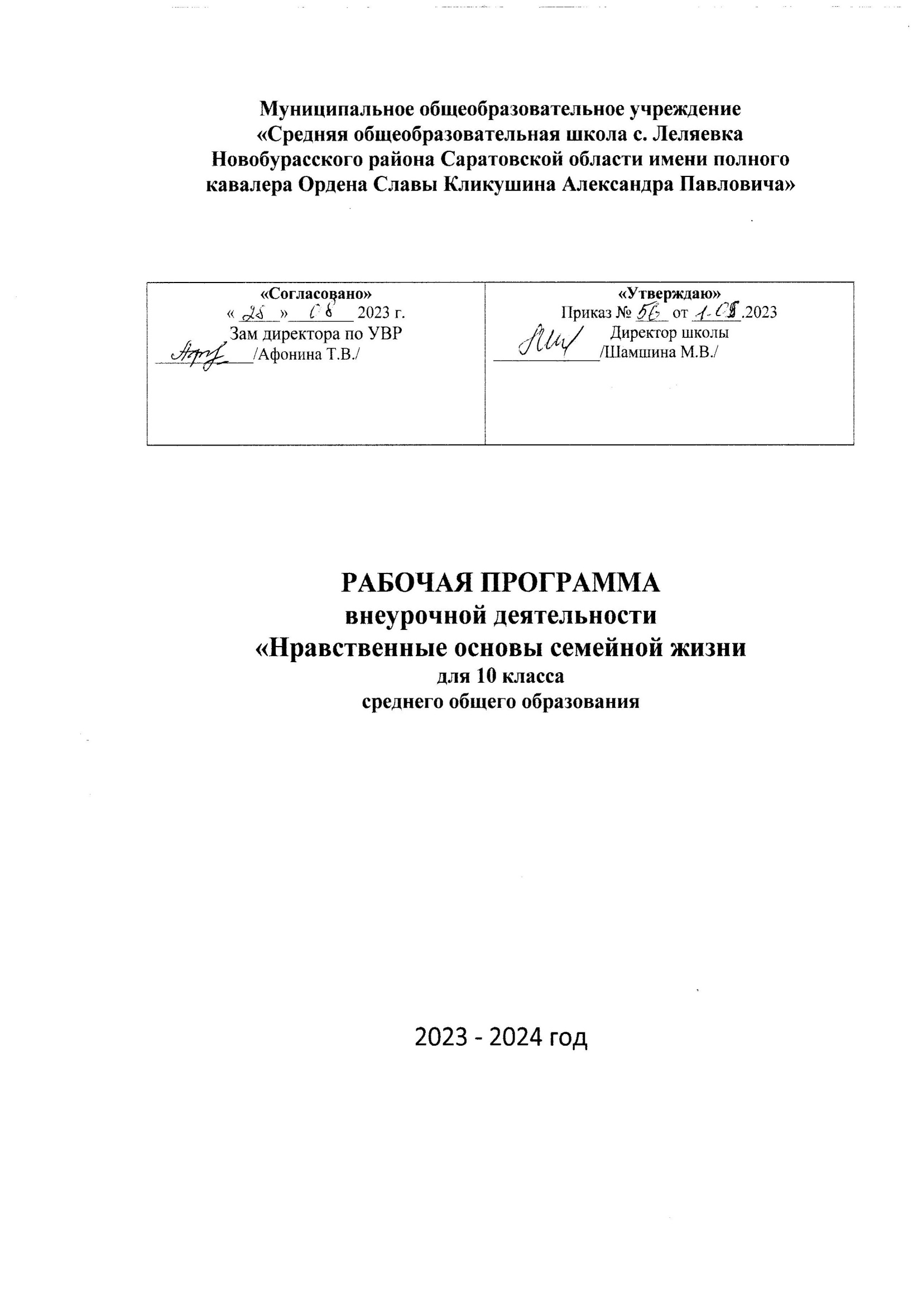 1. Результаты освоения курса внеурочной деятельности«Нравственные основы семейной жизни»Личностные	результаты освоения	выпускниками	старшей	школы	программы	по«Нравственным основам семейной жизни» выражаются в следующем: твердое стояние в православной вере, её традиции и культуре;приобретение опыта личного аскетизма как средства к обретению внутреннего контроля над своими желаниями и чувствами;обретение православной жизненной позиции и мировоззрения, личностного самосознания, в неразрывной связи с Церковью Христовой и обществом;приобретение знаний и навыков, необходимых в духовной жизни и дальнейшем духовном развитии;приобретение твердых моральных устоев, христианского образа поведения и отношения к людям;воспитание уважения к семье как личной и общественной ценности,развитие навыков сотрудничества со взрослыми и сверстниками, формирование умений не создавать конфликтов и находить выходы из спорных ситуаций, формирование осознанной установки на миротворческое отношение в социуме,воспитание доброжелательности и эмоционально-нравственной отзывчивости, понимания и сопереживания чувствам других людей, развитие начальных форм регуляции своих эмоциональных состояний,усвоение норм христианской нравственности на уровне поступка и поведения, развитие самостоятельности и личной ответственности за свои поступки, на основе представлений о нравственных нормах, социальной справедливости и свободе.Метапредметные результаты выражаются в следующих качествах:регулятивные:ставить учебную задачу под руководством педагога; планировать свою деятельность под руководством педагогаработать в соответствии с поставленной задачей, с предложенным планом; оценивать работу сверстников;проектировать свою жизненную стратегию (стратегию устроения жизни); определять критерии для сравнения фактов, событий, явлений, объектов; сравнивать факты, объекты, явления, события по заданным критериям; работать в формате мысленного эксперимента;создавать учебно-исследовательские и творческие работы по заданной теме; редактировать готовый текст учебно-исследовательской работы; познавательные:создавать тексты разных типов (описательные, объяснительные и т.д.); выделять главное, существенные признаки понятий;работать	с	текстом	и	нетекстовыми	компонентами	(изображениями,	аудио-, видеоматериалами);работать с информационными ресурсами в части нахождения и отбора необходимой информации: искать информацию в учебных и справочных пособиях и словарях, библиотеках, интернете и других источниках;анализировать информацию из разных источников: телевидение, радио, интернет, печатной прессы, книжных изданий, учебной литературы, содержания аудиторных занятий, разговоров на бытовом уровне и т.д. в контексте позитивного или негативного её содержания по отношению к семейному образу жизни;классифицировать информацию по заданным признакам;коммуникативные:корректно излагать свою точку зрения, высказывать суждения, подтверждая их фактами; участвовать в образовательной деятельности в формате дискуссионной площадки, работы в группе;анализировать собственные взгляды, убеждения, установки; критически мыслить по отношению к воспринимаемой информации;сравнивать собственное мнение с мнением сверстников, педагогов, родителей.Предметные результаты:овладение ценностными установками и знаниевыми основаниями для осознанной мотивации к нравственному совершенствованию и духовному саморазвитию;знание нравственных, духовных идеалов, хранимых в культурных традициях России, готовность на их основе к сознательному самоограничению в поступках, поведении; знание православного учения о человеке,представление о мужественности и женственности, добрачном, предбрачном периоде, типах и функциях семьи,понимание различий между влюбленностью и любовью, гражданским браком и браком, зарегистрированным в загсе,представление об обручении и венчании, церковном браке, благословении родителей и священника,понимание сущности аборта, значении однодетности и многодетности для стабильности семейных отношений,понимание причин супружеских конфликтов и разводов, знание святых семейств, покровителей семьи,знакомство и формирование навыков понимания духовно-нравственного смысла народной мудрости,осознание ценности человеческой жизни,представление о христианском браке и нормах христианского поведения (христианской этике);знание основ общественной нравственности, этики общественного служения, добродетелей современного христианина, общего и особенного в Православии и этике.Выпускник научится (перечислять, указывать термины, раскрывать их содержание, описывать лица, предметы, события, явления, понятия)понимать и принимать ценности: семья, брак, любовь, дружба, личность, половые различия, нравственные законы, стадии развития семьи, адаптация к семейной жизни, нормы брака;основы морали и нравственности, понимание ее значения в выстраивании конструктивных отношений в обществе;взаимосвязь внутренней и внешней жизни человекаВыпускник получит возможность научиться сопоставлять (сравнивать лица, предметы, события, явления, понятия, выделяя их общие и отличительные признаки) и объяснять (раскрывать сущность явлений и понятий, используя примеры):личность и индивид,свобода и вседозволенность,взрослость и инфантильность,мужественность и женственность,гражданский и церковный брак,позитивное и негативное отношение к родительству,навык проведения исследовательских работ по заданной теме, работы с информационными ресурсами в части нахождения и отбора необходимой информации, а также редактирования готового текста к исследованию.навык составления своей родословной;осознание ценности нравственности и духовности в человеческой жизни;способность использовать приобретенные знания и умения в практической деятельности и повседневной жизни:потребность в дальнейшем изучении отечественной семейной культуры.2 Содержание курса внеурочной деятельности «Нравственные основы семейной жизни» с указанием форм организации и видов деятельностиВведение. Что такое счастье и как его достичь?Как достичь счастья в таком странном и негармоничном мире. Обладание счастьем– личный выбор каждого.Раздел I. ЛИЧНОСТЬ И МЕЖЛИЧНОСТНЫЕ ОТНОШЕНИЯГлава 1. Кто я?Направленность личностиТестирование по тест-анкете «Эмоциональная направленность» Б.И. Додонова. Понятие «направленность личности». Диспут «В деньгах ли счастье?» (на основе данных анкетирования (вопросы 1-4) и тестирования).Смысл жизни. (Рекомендуется использовать произведения Д.С. Лихачева о смысле жизни. «Молодость – вся жизнь». «Самая большая ценность – жизнь». «О смысле жизни», поэта Э. Асадова о смысле жизни. «О скверном и святом», «Стихи о рыжей дворняге», «Последний концерт», «О смысле жизни»).Понятие личности.Индивид. Индивидуальность. Личность. Отличие в понимании личности в современной психологии и в православном учении. Когда человек становится личностью?Тайна возраста.Особенности подросткового и юношеского возраста Кризис переходного возраста. Анатомо-физиологические особенности подросткового и юношеского возраста. Особенности развития самосознания личности на данной возрастной ступени. Особенности общения со взрослыми. Особенности общения со сверстниками. (Рекомендуется использовать видеозапись монахини Нины Крыгиной «Трудности переходного возраста» из цикла «Тепло домашнего очага», радиопередачи монахини Нины Крыгиной из цикла «Особенности развития и воспитания детей от рождения до окончания школы»).Тайна полаПонятие пола в психологии. Пол и гендер. Психология половых различий мужчин и женщин. Половые различия детей от рождения до подросткового возраста (краткий обзор). Различия между юношами и девушками в темпах физического взросления и в других сферах. (Рекомендуется использовать видеозапись монахини Нины Крыгиной«В семье растут мальчики и девочки» из цикла «Тепло домашнего очага»).Глава 2. Я и ДругиеБыть или казатьсяЛицо и личина. Честность и лицемерие. Образ и имидж. Манипуляция сознанием.Как не стать жертвой манипуляции. Дружба и любовь в жизни человекаНравственная природа дружбы. Понятие «друг». Дружба как школа самораскрытия и школа понимания другого человека. Любовь как высшее человеческое чувство. Духовная природа любви. Золотое правило нравственности.Стыд и совестьПонятие «стыд». Понятие «совесть». Требование совести и требование общества. Различение добра и зла. Свобода выбора. Ответственность. (Рекомендуется использовать фильм информационный центр «Колыбель» «Голодная душа в Супермаркете свободы» (фильм беседа с психологом Ириной Яковлевной Медведевой)Мужественность.Понятие «мужественность». Составляющие мужественности. Юношество. Мужественность в юноше. Отношение к девушкам. Искаженное понимание мужественности в современном мире.Женственность.Понятие «женственность». Составляющие женственности. Красота истинная и ложная. Нравственные основы взаимоотношений с юношами. Искаженное понимание женственности в современном мире и его последствия для человека, общества и семьи. (Рекомендуется использовать видеоколлекцию Татьяны Львовны Шишовой «Истинные причины разводов»).Раздел II. ВОЗРАСТЫ СЕМЬИГлава 3. Добрачные отношенияЛюбовь и влюблённостьПонятие любви. Классификации любви. Первая любовь. Умение различать любовь и влюбленность. Особенности юношеской романтической любви. Этапы отношений: дружба, влюблённость, любовь. (Рекомендуется использовать литературу: В.А. Сухомлинский. «Письма к сыну», повесть И.С. Тургенева «Первая любовь», стихи о первой любви, притчи, видеофрагмент беседы монахини Нины Крыгиной «Мама, он самый лучший» из цикла «Тепло домашнего очага»)Испытание чувствПонятие «добрачного периода». Любовь в подростковом возрасте. Нравственность как основа взаимоотношений между юношами и девушками в добрачный период. Ранний сексуальный опыт и его последствия. Проблема выбора жениха и невесты. Понятие виктимности в психологии (склонность человека становиться жертвой). Установка на частую смену сексуальных партнёров (промискуитет). Пробный брак – его мотивация и последствия. (Рекомендуется использовать фильм «Игра в семью», информационный центр «Колыбель», 2013.Екатеринбург; «Целомудрие как основа успешного брака», видеоматериал подготовленный настоятелем храма Святителя Николая иереем Павлом Сердюк).Предбрачный периодПонятие «предбрачного периода». Задачи предбрачного этапа. Психологическая готовность к браку. Оптимальная продолжительность предбрачных отношений. В каких ситуациях необходимо узнать друг друга. Ведущие мотивы вступления в брак. Факторы, благоприятствующие созданию семьи. Факторы риска при создании семьи. (Рекомендуется просмотр отрывка о молодоженах из фильма «Взрослые дети» режиссера Виллена Азарова, 1961 г.).Союз двух родов. Традиции сватовстваЗнакомство с новыми родственниками. Помолвка и сватовство. Родословная (брак– начало новой родословной). Свадебные традиции Белогорья.Глава 4. Свадьба. Начало совместной жизниСамый важный деньБрак гражданский и брак церковный. Свадебные обряды в религиозных традициях народов России. Дни, в которые совершается брак. Нормы брака. Предназначение брака. Обязанности супругов друг перед другом. Сохранение и преумножение любви. Целомудрие в браке. Рождение детей. Ведение своего хозяйства. (Рекомендуется просмотрфильмов-победителей Всероссийского   кинофестиваля   короткометражных   фильмов«Семья России» (2004–2013) в номинации «Молодая семья», по выбору педагога).Первый год совместной жизниСупружество. Муж и жена. Особенности семейных межличностных взаимоотношений. Особенности первого года семейной жизни. Первичная семейная адаптация. Пути преодоления кризиса первого года. Совместимость супругов. Культура общения в семье. Правила общения молодых супругов. Особенности любви до брака и в браке. Особенности взаимоотношений и правила поведения с новыми родственниками. Правила психологической безопасности в общении молодых супругов. (Рекомендуется прослушивание цикла радиопередач монахини Нины Крыгиной «Психология супружеских отношений»).Глава 5. Молодые родителиСемья в ожидании ребёнкаГотовность стать родителями. Радость ожидания новорожденного. Беременность и подготовка к родам. Целомудрие в период беременности. Здоровье будущих супругов и их потомства. Влияние вредных привычек на здоровье и способность стать родителями.(Рекомендуется просмотр фильмов-победителей Всероссийского кинофестиваля короткометражных фильмов «Семья России» (2004–2009) в номинации «Радость ожидания», по выбору педагога).Чудо жизниЖизнь – дар Божий. Уникальность человеческой жизни. Когда начинается человеческая жизнь. Стадии развития ребёнка во внутриутробный период. (Рекомендуется просмотр отрывка из фильма «Взрослые дети» режиссера Виллена Азарова (1961), связанного с рождением в молодой семье ребенка).«Не убий»Аборт. Что такое искусственное прерывание беременности. Влияние аборта на здоровье и психику женщины и окружающих ее людей. Постабортный синдром. Последствия регулирования рождаемости. (Рекомендуется просмотр документального фильма «Пусть они увидят солнце», видеобеседа священника Илии Шугаева «Безмолвный крик»).Отцовство и материнствоПонятия отцовства и материнства. Ответственность родителей за детей. Рождение, воспитание и социализация детей – одна из основных функций семьи. Для чего в семье нужны дети. Негативные формы отношения к родительству: отказ от выполнения родительских ролей, суррогатное материнство, безотцовщина, социальное сиротство.Молодая семья с новорожденнымИзменения в семье, в связи с появлением ребёнка. Второй кризис семейной жизни и пути его преодоления. Родительская любовь. Освоение родительских ролей. Влияние родителей на развитие ребёнка в первый год после рождения. Влияние родителей на развитие личности детей. Феномен детского госпитализма. Традиции фольклора Белогорья в сфере материнства: колыбельные, потешки, сказки. Влияние детей на развитие личности родителей. (Рекомендуется просмотр фрагмента беседы монахини Нины Крыгиной «Знал бы, где упал или медовый месяц на всю жизнь», «Молодая семья с новорожденным»).Уроки семейного взросленияПериодизация семейной жизни. Пути преодоления кризисов зрелой семьи. Самолюбие и его проявления: гнев, эгоизм, эгоцентризм, гедонизм как факторы разрушающие семью. Развод. Причины и последствия разводов. Необходимость душевного труда для созидания и сохранения благополучия в семье: понять, простить, уступить. Уроки духовного взросления - возрастание в любви, взаимном терпении и неосуждении. (Рекомендуется организовать просмотр фильмов-победителей Всероссийских кинофестивалей короткометражных фильмов «Семья России» (2004–2009) в номинациях «Молодая семья», «Радость ожидания», «Семья – малая церковь»,«Родительский дом», «Радость отцовства», «Радость материнства», по выбору педагога).Семейные конфликтыПрирода семейных конфликтов. Агрессивное поведение в семье. Причины и последствия разлада семейных отношений. Пути их преодоления. Культура общения в семье. Умение говорить и умение молчать. Умение слушать. Уважительные отношения в семье. (Рекомендуется просмотр отрывков из фильмов о семье: «Благословите женщину» режиссера С. Говорухина, «Мачеха» режиссера О. Бондарева, «Дети Дон Кихота» режиссера Е. Карелова).Родители и дети. Значение детей в жизни семьиКлассификация семей по количеству детей. Особенности однодетной и многодетной семьи. Сколько детей должно быть в семье? Особенности воспитания в однодетной и многодетной семье. Ответственность родителей за воспитание своих детей. (Рекомендуется просмотр и обсуждение фильмов-победителей Всероссийского кинофестиваля короткометражных фильмов «Семья России» (2004–2013) в номинации«Радость отцовства» и «Радость материнства» (по выбору педагога). Просмотр и обсуждение фильма-беседы «Любовь и брак. Православный взгляд»).Супружеское многолетиеСемья людей старшего возраста. Возрастные особенности пожилых людей. Бабушки и дедушки. Счастливые долголетние браки. Единство жизни в супружеском многолетии.Раздел III. Я – СЕМЬЯ – ОБЩЕСТВОГлава 2. Семья – основа всякого обществаТипы и функции семьиКлассификации типов семей (по семейному стажу, по наличию ядра (супружеской четы), по составу, по однородности социального состава, по качеству отношений в семье, по социальному благополучию, по главенству в семье и др.). Полные, неполные, сложные и смешанные семьи. Функции семьи (репродуктивная, хозяйственно-экономическая, воспитательная,	коммуникативная,	психотерапевтическая,	регулятивная, фелицитологическая и духовного общения). Нарушение функций семьи. (Рекомендуется просмотр короткометражного фильма Т.В.Пономаревой «Моя крепость» 2005 г.кинофестиваль «Семья России»).Значение семьи для обществаСемья – основа общества и государства. Кризис семьи - кризис общества. Спасет ли семья мир? (Рекомендуется просмотр отрывков из фильма режиссера Владимира Мотыля«Звезда пленительного счастья»).Семья и государство. Вопросы демографииСемья и демография. Характеристика современной демографической ситуации в Российской Федерации и тенденции ее развития. Демографический кризис. Семья в зеркале статистики. Семейная политика. Концепция демографической политики Российской Федерации на период до 2025 года. Пути выхода из демографического кризиса. Региональный проект «Большая Белгородская семья». (Рекомендуется просмотр фильмов: Илии Шугаева «Как сохранить семью?», «Игра в семью» информационный центр«Колыбель», 2013).История семейной политики в РоссииИсторические причины кризиса семьи в современном российском обществе.Проблемы, с которыми сталкивается российская семья в современном мире.Глава 3. Устроение жизни семьи. Личность и семьяИерархичность семейных отношений. Главенство мужаПонятие иерархии. Послушание членов семьи друг другу. Иерархия семейных отношений. Традиционный уклад семьи. Последствия нарушения семейной иерархии.Главенство и деспотизм. (Рекомендуется просмотр фильмов-победителей Всероссийского кинофестиваля короткометражных фильмов «Семья России» (2004–2013) в номинации«Семья – малая церковь», видеобеседа со священником Илией Шугаевым «Внутренний уклад семьи»,по выбору педагога).Жена – хранительница домашнего очагаНазначение женщины в семье. Роль жены в жизни мужа. Что значит «быть помощницей мужу». О власти женщины в семье. Понятие «главенство» и «лидерство». Последствия главенства женщины в семье на уровне супружеских и детско-родительских отношений.Положение детей в семьеПослушание детей взрослым. Негативные последствия введения ювенальной юстиции для семьи. Благополучие детей в семье. Отношения детей между собой. Старшие дети. Младшие дети.Старшие члены семьиУважительное отношение к старшим членам семьи. Чувство благодарности старшим. Почитание старших. Происхождение понятия «хамство». Значение родительского благословения. Послушание младших старшим. Забота о старых и немощных членах семьи.Глава 4. Семейное воспитаниеТрадиции семьи, рода, народаПонятие традиции. «Традиционная семейная культура Белгородчины». Трансляция традиции в череде поколений. Нарушение традиции. Последствие нарушения традиции в семье, роде, народе, Отечестве. Изменение семейных ценностей. Факторы дестабилизации семейных отношений как составная часть контр-культуры. Меры противодействия факторам дестабилизации семейных ценностей. Известные семьи Белгородчины. (Рекомендуется к просмотру фильм о родословной А.С.Пушкина «Древо жизни» Е. Дудукалова).Воспитание чести и долга в семьеПонятие чести и долга. Честность. Честь семьи и рода. Чин и бесчинство. Благочестие. Благородство. Честь юноши и честь девушки – сходство и различия. Чувство собственного достоинства истинное и ложное. Потеря чести - чем оно чревато?Патриотическое воспитание в семьеПатриотизм. Идея служения. Воинское служение. Особенности воспитания патриотизма в семье. Разрушение патриотического сознания и его опасность. Служение юноши – создание семьи и защита Отечества. Служение девушки – хранение семьи, рождение и воспитание детей. Родовые традиции служения Отечеству.Трудовое воспитание в семьеПонятие «труд». Труд как служение. Труд семейный и общественный. Отношение к домашнему хозяйству, собственности и материальным ценностям. Трудовое воспитание в семье. Труд как социальная норма и отклонения от неё. Леность и «бегство в работу». Мотивация труда. Меркантильная мотивация труда. Духовно-нравственная мотивация труда. Радость труда.Половое воспитание в семьеВоспитание будущего семьянина. Особенности воспитания мальчиков. Особенности воспитания девочек. Антиродительские и антисемейные установки в воспитании. Социальные факторы формирования семейных установок. Ошибки полового воспитания.Раздел IV. ДЛЯ ЧЕГО Я ЖИВУ?Глава 5. Религиозные основы семьиВера, доверие и верность как ценности семейной жизниПонятие «вера». Верность – сохранение. Измена – потеря. Вера в собственные силы и вера в Бога. Человек как идол (кумир) и идолопоклонство. Доверие Богу и человеку.Образ жизни в контексте веры.Семья в религиозной традицииСемья как колыбель новой личности. Семья как школа личностного общения и школа любви. Семья как путь спасения души. Религиозные ценности в семейных традициях народов России. Первообраз семьи в религиозной традиции. (Рекомендуется просмотр фильма-беседы Илии Шугаева «Секреты семейного счастья»).Святые семейства.Святые покровители семьи Примеры истинного семейного благочестия. Святые благоверные князья Петр и Феврония. Семья святых Царственных страстотерпцев. Святые покровители семьи. (Рекомендуется просмотр отрывков из х/ф «Романовы. Венценосная семья» режиссера Глеба Панфилова).Глава 6. Семья в моей жизниРадость семейной жизниРадость семейной жизни. Совет да любовь. Жизнь в духе мира и согласия. Семейные радости. Источники радости. Всегда ли семейная жизнь является безоблачной? Что значит жить «в духе» и «не в духе»? Вдохновение бытия. Семейный совет – единство жизненных позиций. Дарить себя любимому человеку. Жизнь в союзе мира.Значение семьи в жизни человека и смысл жизниПолнота жизни – в семье. Жизненные смыслы, идеалы, убеждения, мировоззрение. Жизненный опыт. Самоактуализация. Самодостаточность. Потеря смысла жизни. Новое обретение смысла жизни.Семейное счастье – миф или реальность?Счастье истинное и мнимое. Счастье земное и небесное. Партнёрское соглашение.Домохозяйства. Семейное счастье как духовный союз.В рамках программы «Нравственные основы семейной жизни» применяется интерактивная модель обученияК основным интерактивным методам относятся:-творческие задания;-работа в малых группах;-дискуссия;-обучающие игры (ролевые, имитации, деловые и образовательные);-интерактивная лекция;-эврестическая беседа;-веб-квест;-разработка проекта (метод проектов);-обсуждение и разрешение проблем (мозговой штурм, ПОПС – формула, «дерево решений», «анализ казусов», «переговоры и медиация». «лестницы и змейки» и. т.д.); тренинги; метод кейсов.3. Тематическое планирование с учетом рабочей программы воспитания, с указанием количества часов, отводимых на освоение каждой темыВ основе выбора методов и приемов, форм работы лежит ориентация на целевые приоритеты, обозначенные в Рабочей программе воспитания ЧОУ школа «Радиант»:-установление доверительных отношений между учителем и его учениками, способствующих позитивному восприятию учащимися требований и просьб учителя, привлечению их внимания к обсуждаемой на уроке информации, активизации их познавательной деятельности;-побуждение школьников соблюдать на уроке общепринятые нормы поведения, правила общения со старшими (учителями) и сверстниками (обучающимися), принципы учебной дисциплины и самоорганизации;-привлечение внимания школьников к ценностному аспекту изучаемых на уроках явлений, организация их работы с получаемой на уроке социально значимой информацией – инициирование ее обсуждения, высказывания учащимися своего мнения по ее поводу, выработки своего к ней отношения;-использование воспитательных возможностей содержания учебного предмета через демонстрацию детям примеров ответственного, гражданского поведения, проявления человеколюбия и добросердечности, через подбор соответствующих текстов для чтения, задач для решения, проблемных ситуаций для обсуждения в классе.10 классЛист корректировки рабочей программы№ п/пНаименование раздела/темыКол-во часовМетоды и приемы, формы работыРаздел 1.Введение11.Что такое счастье и как его достичь?1Поощрение, поддержка, похвала, просьба, поручениеЧасы общения школьников со старшими и сверстниками,соблюдение учебнойдисциплины, обсуждение норм и правил поведения Обсуждение,высказывание мнения и его обоснование, анализ явленийДемонстрация примеров ответственного,гражданского поведения, проявлениячеловеколюбия идобросердечности, через подбор соответствующих текстов для чтения, задач для решения,проблемных ситуацийдля обсуждения в классе Интеллектуальные игры, круглые столы,дискуссии, групповая работа, работа в парах Организация социально- значимогосотрудничества и взаимной помощиРаздел 2.Личность и межличностные отношения6Поощрение, поддержка, похвала, просьба, поручениеЧасы общения школьников со старшими и сверстниками,соблюдение учебнойдисциплины, обсуждение норм и правил поведения Обсуждение,высказывание мнения и его обоснование, анализ явленийДемонстрация примеров ответственного,гражданского поведения, проявлениячеловеколюбия идобросердечности, через подбор соответствующих текстов для чтения, задач для решения,проблемных ситуацийдля обсуждения в классе Интеллектуальные игры, круглые столы,дискуссии, групповая работа, работа в парах Организация социально- значимогосотрудничества и взаимной помощи2.Понятие личности и направленность личности.1Поощрение, поддержка, похвала, просьба, поручениеЧасы общения школьников со старшими и сверстниками,соблюдение учебнойдисциплины, обсуждение норм и правил поведения Обсуждение,высказывание мнения и его обоснование, анализ явленийДемонстрация примеров ответственного,гражданского поведения, проявлениячеловеколюбия идобросердечности, через подбор соответствующих текстов для чтения, задач для решения,проблемных ситуацийдля обсуждения в классе Интеллектуальные игры, круглые столы,дискуссии, групповая работа, работа в парах Организация социально- значимогосотрудничества и взаимной помощи3.Тайна возраста и тайна пола.1Поощрение, поддержка, похвала, просьба, поручениеЧасы общения школьников со старшими и сверстниками,соблюдение учебнойдисциплины, обсуждение норм и правил поведения Обсуждение,высказывание мнения и его обоснование, анализ явленийДемонстрация примеров ответственного,гражданского поведения, проявлениячеловеколюбия идобросердечности, через подбор соответствующих текстов для чтения, задач для решения,проблемных ситуацийдля обсуждения в классе Интеллектуальные игры, круглые столы,дискуссии, групповая работа, работа в парах Организация социально- значимогосотрудничества и взаимной помощи4.Быть или казаться.1Поощрение, поддержка, похвала, просьба, поручениеЧасы общения школьников со старшими и сверстниками,соблюдение учебнойдисциплины, обсуждение норм и правил поведения Обсуждение,высказывание мнения и его обоснование, анализ явленийДемонстрация примеров ответственного,гражданского поведения, проявлениячеловеколюбия идобросердечности, через подбор соответствующих текстов для чтения, задач для решения,проблемных ситуацийдля обсуждения в классе Интеллектуальные игры, круглые столы,дискуссии, групповая работа, работа в парах Организация социально- значимогосотрудничества и взаимной помощи5.Стыд и совесть.1Поощрение, поддержка, похвала, просьба, поручениеЧасы общения школьников со старшими и сверстниками,соблюдение учебнойдисциплины, обсуждение норм и правил поведения Обсуждение,высказывание мнения и его обоснование, анализ явленийДемонстрация примеров ответственного,гражданского поведения, проявлениячеловеколюбия идобросердечности, через подбор соответствующих текстов для чтения, задач для решения,проблемных ситуацийдля обсуждения в классе Интеллектуальные игры, круглые столы,дискуссии, групповая работа, работа в парах Организация социально- значимогосотрудничества и взаимной помощи6.Дружба и любовь в жизни человека.1Поощрение, поддержка, похвала, просьба, поручениеЧасы общения школьников со старшими и сверстниками,соблюдение учебнойдисциплины, обсуждение норм и правил поведения Обсуждение,высказывание мнения и его обоснование, анализ явленийДемонстрация примеров ответственного,гражданского поведения, проявлениячеловеколюбия идобросердечности, через подбор соответствующих текстов для чтения, задач для решения,проблемных ситуацийдля обсуждения в классе Интеллектуальные игры, круглые столы,дискуссии, групповая работа, работа в парах Организация социально- значимогосотрудничества и взаимной помощи7.Мужественность и женственность.1Поощрение, поддержка, похвала, просьба, поручениеЧасы общения школьников со старшими и сверстниками,соблюдение учебнойдисциплины, обсуждение норм и правил поведения Обсуждение,высказывание мнения и его обоснование, анализ явленийДемонстрация примеров ответственного,гражданского поведения, проявлениячеловеколюбия идобросердечности, через подбор соответствующих текстов для чтения, задач для решения,проблемных ситуацийдля обсуждения в классе Интеллектуальные игры, круглые столы,дискуссии, групповая работа, работа в парах Организация социально- значимогосотрудничества и взаимной помощиРаздел 3. Возрасты семьи13Поощрение, поддержка, похвала, просьба, поручениеЧасы общения школьников со старшими и сверстниками,соблюдение учебнойдисциплины, обсуждение норм и правил поведения Обсуждение,высказывание мнения и его обоснование, анализ явленийДемонстрация примеров ответственного,гражданского поведения, проявлениячеловеколюбия идобросердечности, через подбор соответствующих текстов для чтения, задач для решения,проблемных ситуацийдля обсуждения в классе Интеллектуальные игры, круглые столы,дискуссии, групповая работа, работа в парах Организация социально- значимогосотрудничества и взаимной помощи8.Любовь и влюбленность.1Поощрение, поддержка, похвала, просьба, поручениеЧасы общения школьников со старшими и сверстниками,соблюдение учебнойдисциплины, обсуждение норм и правил поведения Обсуждение,высказывание мнения и его обоснование, анализ явленийДемонстрация примеров ответственного,гражданского поведения, проявлениячеловеколюбия идобросердечности, через подбор соответствующих текстов для чтения, задач для решения,проблемных ситуацийдля обсуждения в классе Интеллектуальные игры, круглые столы,дискуссии, групповая работа, работа в парах Организация социально- значимогосотрудничества и взаимной помощи9.Испытание чувств. Добрачный период.1Поощрение, поддержка, похвала, просьба, поручениеЧасы общения школьников со старшими и сверстниками,соблюдение учебнойдисциплины, обсуждение норм и правил поведения Обсуждение,высказывание мнения и его обоснование, анализ явленийДемонстрация примеров ответственного,гражданского поведения, проявлениячеловеколюбия идобросердечности, через подбор соответствующих текстов для чтения, задач для решения,проблемных ситуацийдля обсуждения в классе Интеллектуальные игры, круглые столы,дискуссии, групповая работа, работа в парах Организация социально- значимогосотрудничества и взаимной помощи10.Предбрачный период.1Поощрение, поддержка, похвала, просьба, поручениеЧасы общения школьников со старшими и сверстниками,соблюдение учебнойдисциплины, обсуждение норм и правил поведения Обсуждение,высказывание мнения и его обоснование, анализ явленийДемонстрация примеров ответственного,гражданского поведения, проявлениячеловеколюбия идобросердечности, через подбор соответствующих текстов для чтения, задач для решения,проблемных ситуацийдля обсуждения в классе Интеллектуальные игры, круглые столы,дискуссии, групповая работа, работа в парах Организация социально- значимогосотрудничества и взаимной помощи11.Союз двух родов.1Поощрение, поддержка, похвала, просьба, поручениеЧасы общения школьников со старшими и сверстниками,соблюдение учебнойдисциплины, обсуждение норм и правил поведения Обсуждение,высказывание мнения и его обоснование, анализ явленийДемонстрация примеров ответственного,гражданского поведения, проявлениячеловеколюбия идобросердечности, через подбор соответствующих текстов для чтения, задач для решения,проблемных ситуацийдля обсуждения в классе Интеллектуальные игры, круглые столы,дискуссии, групповая работа, работа в парах Организация социально- значимогосотрудничества и взаимной помощи12.Самый важный день. Свадьба1Поощрение, поддержка, похвала, просьба, поручениеЧасы общения школьников со старшими и сверстниками,соблюдение учебнойдисциплины, обсуждение норм и правил поведения Обсуждение,высказывание мнения и его обоснование, анализ явленийДемонстрация примеров ответственного,гражданского поведения, проявлениячеловеколюбия идобросердечности, через подбор соответствующих текстов для чтения, задач для решения,проблемных ситуацийдля обсуждения в классе Интеллектуальные игры, круглые столы,дискуссии, групповая работа, работа в парах Организация социально- значимогосотрудничества и взаимной помощи13.Первый год семейной жизни.1Поощрение, поддержка, похвала, просьба, поручениеЧасы общения школьников со старшими и сверстниками,соблюдение учебнойдисциплины, обсуждение норм и правил поведения Обсуждение,высказывание мнения и его обоснование, анализ явленийДемонстрация примеров ответственного,гражданского поведения, проявлениячеловеколюбия идобросердечности, через подбор соответствующих текстов для чтения, задач для решения,проблемных ситуацийдля обсуждения в классе Интеллектуальные игры, круглые столы,дискуссии, групповая работа, работа в парах Организация социально- значимогосотрудничества и взаимной помощи14.Семья в ожидании ребенка. Отцовство и материнство.1Поощрение, поддержка, похвала, просьба, поручениеЧасы общения школьников со старшими и сверстниками,соблюдение учебнойдисциплины, обсуждение норм и правил поведения Обсуждение,высказывание мнения и его обоснование, анализ явленийДемонстрация примеров ответственного,гражданского поведения, проявлениячеловеколюбия идобросердечности, через подбор соответствующих текстов для чтения, задач для решения,проблемных ситуацийдля обсуждения в классе Интеллектуальные игры, круглые столы,дискуссии, групповая работа, работа в парах Организация социально- значимогосотрудничества и взаимной помощи15.Чудо жизни. "Не убий".1Поощрение, поддержка, похвала, просьба, поручениеЧасы общения школьников со старшими и сверстниками,соблюдение учебнойдисциплины, обсуждение норм и правил поведения Обсуждение,высказывание мнения и его обоснование, анализ явленийДемонстрация примеров ответственного,гражданского поведения, проявлениячеловеколюбия идобросердечности, через подбор соответствующих текстов для чтения, задач для решения,проблемных ситуацийдля обсуждения в классе Интеллектуальные игры, круглые столы,дискуссии, групповая работа, работа в парах Организация социально- значимогосотрудничества и взаимной помощи16.Молодая семья с новорожденным.1Поощрение, поддержка, похвала, просьба, поручениеЧасы общения школьников со старшими и сверстниками,соблюдение учебнойдисциплины, обсуждение норм и правил поведения Обсуждение,высказывание мнения и его обоснование, анализ явленийДемонстрация примеров ответственного,гражданского поведения, проявлениячеловеколюбия идобросердечности, через подбор соответствующих текстов для чтения, задач для решения,проблемных ситуацийдля обсуждения в классе Интеллектуальные игры, круглые столы,дискуссии, групповая работа, работа в парах Организация социально- значимогосотрудничества и взаимной помощи17.Родители и дети. Значение детей в жизни семьи.1Поощрение, поддержка, похвала, просьба, поручениеЧасы общения школьников со старшими и сверстниками,соблюдение учебнойдисциплины, обсуждение норм и правил поведения Обсуждение,высказывание мнения и его обоснование, анализ явленийДемонстрация примеров ответственного,гражданского поведения, проявлениячеловеколюбия идобросердечности, через подбор соответствующих текстов для чтения, задач для решения,проблемных ситуацийдля обсуждения в классе Интеллектуальные игры, круглые столы,дискуссии, групповая работа, работа в парах Организация социально- значимогосотрудничества и взаимной помощи18.Уроки семейного взросления.1Поощрение, поддержка, похвала, просьба, поручениеЧасы общения школьников со старшими и сверстниками,соблюдение учебнойдисциплины, обсуждение норм и правил поведения Обсуждение,высказывание мнения и его обоснование, анализ явленийДемонстрация примеров ответственного,гражданского поведения, проявлениячеловеколюбия идобросердечности, через подбор соответствующих текстов для чтения, задач для решения,проблемных ситуацийдля обсуждения в классе Интеллектуальные игры, круглые столы,дискуссии, групповая работа, работа в парах Организация социально- значимогосотрудничества и взаимной помощи19.Семейные конфликты.1Поощрение, поддержка, похвала, просьба, поручениеЧасы общения школьников со старшими и сверстниками,соблюдение учебнойдисциплины, обсуждение норм и правил поведения Обсуждение,высказывание мнения и его обоснование, анализ явленийДемонстрация примеров ответственного,гражданского поведения, проявлениячеловеколюбия идобросердечности, через подбор соответствующих текстов для чтения, задач для решения,проблемных ситуацийдля обсуждения в классе Интеллектуальные игры, круглые столы,дискуссии, групповая работа, работа в парах Организация социально- значимогосотрудничества и взаимной помощи20.Супружеское многолетие.1Поощрение, поддержка, похвала, просьба, поручениеЧасы общения школьников со старшими и сверстниками,соблюдение учебнойдисциплины, обсуждение норм и правил поведения Обсуждение,высказывание мнения и его обоснование, анализ явленийДемонстрация примеров ответственного,гражданского поведения, проявлениячеловеколюбия идобросердечности, через подбор соответствующих текстов для чтения, задач для решения,проблемных ситуацийдля обсуждения в классе Интеллектуальные игры, круглые столы,дискуссии, групповая работа, работа в парах Организация социально- значимогосотрудничества и взаимной помощиРаздел 4. Я-Семья-Общество1021.Типы и функции семьи.1Поощрение, поддержка, похвала, просьба, поручениеЧасы общения школьников со старшими и сверстниками,соблюдение учебнойдисциплины, обсуждение норм и правил поведения22.Значение семьи для общества.1Поощрение, поддержка, похвала, просьба, поручениеЧасы общения школьников со старшими и сверстниками,соблюдение учебнойдисциплины, обсуждение норм и правил поведения23.Семья и государство. Вопросыдемографии. История семейной политики в России.1Поощрение, поддержка, похвала, просьба, поручениеЧасы общения школьников со старшими и сверстниками,соблюдение учебнойдисциплины, обсуждение норм и правил поведения24.Иерархичность семейных отношений.1Поощрение, поддержка, похвала, просьба, поручениеЧасы общения школьников со старшими и сверстниками,соблюдение учебнойдисциплины, обсуждение норм и правил поведения25Жена -хранительница семейного очага.1Поощрение, поддержка, похвала, просьба, поручениеЧасы общения школьников со старшими и сверстниками,соблюдение учебнойдисциплины, обсуждение норм и правил поведения26.Положение детей в семье. Старшие члены семьи.1Поощрение, поддержка, похвала, просьба, поручениеЧасы общения школьников со старшими и сверстниками,соблюдение учебнойдисциплины, обсуждение норм и правил поведения27.Традиции семьи, рода, народа. Воспитание чести и долга в семье.1Обсуждение,высказывание мнения и его обоснование, анализ явлений Интеллектуальные игры, круглые столы,дискуссии, групповая работа, работа в парах Организация социально- значимогосотрудничества и взаимной помощи28.Патриотическое воспитание в семье.1Обсуждение,высказывание мнения и его обоснование, анализ явлений Интеллектуальные игры, круглые столы,дискуссии, групповая работа, работа в парах Организация социально- значимогосотрудничества и взаимной помощи29.Трудовое воспитание в семье.1Обсуждение,высказывание мнения и его обоснование, анализ явлений Интеллектуальные игры, круглые столы,дискуссии, групповая работа, работа в парах Организация социально- значимогосотрудничества и взаимной помощи30.Половое воспитание в семье.1Обсуждение,высказывание мнения и его обоснование, анализ явлений Интеллектуальные игры, круглые столы,дискуссии, групповая работа, работа в парах Организация социально- значимогосотрудничества и взаимной помощиРаздел 4. Для чего я живу?4Обсуждение,высказывание мнения и его обоснование, анализ явлений Интеллектуальные игры, круглые столы,дискуссии, групповая работа, работа в парах Организация социально- значимогосотрудничества и взаимной помощи31Вера, доверие и верность как ценности семейной жизни.1Обсуждение,высказывание мнения и его обоснование, анализ явлений Интеллектуальные игры, круглые столы,дискуссии, групповая работа, работа в парах Организация социально- значимогосотрудничества и взаимной помощи32Семья в религиозной традиции. Святые семейства. Святые покровители семьи.1Обсуждение,высказывание мнения и его обоснование, анализ явлений Интеллектуальные игры, круглые столы,дискуссии, групповая работа, работа в парах Организация социально- значимогосотрудничества и взаимной помощи33Радость семейной жизни. Значение семьи в жизни человека и смысл жизни.1Обсуждение,высказывание мнения и его обоснование, анализ явлений Интеллектуальные игры, круглые столы,дискуссии, групповая работа, работа в парах Организация социально- значимогосотрудничества и взаимной помощи34Итоговое занятие. Семейное счастье- миф или реальность?1Обсуждение,высказывание мнения и его обоснование, анализ явлений Интеллектуальные игры, круглые столы,дискуссии, групповая работа, работа в парах Организация социально- значимогосотрудничества и взаимной помощиИтого34КлассНазвание раздела, темыДата проведения по плану /Число часов по плануПричина корректировкиДата проведения по факту/Число часов по факту